NOTICE OF AMENDED EMERGENCY REGULATIONJune 6, 2013DEPARTMENT OF EDUCATIONDivision of Universities University of North FloridaREGULATION TITLE:Schedule of Tuition and FeesREGULATION NO.:11.0010RSUMMARY:Florida Board of Governors Regulation 1.001 provides that each Board of Trustees is authorized to promulgate University regulations in accordance with the Regulation Development Procedure adopted by the Board of Governors. Such regulations must be consistent with the law and the regulations and strategic plan of the Board of Governors. The Legislature sets tuition for undergraduate students. The Board of Trustees are granted authority to set tuition levels for all other groups.STATEMENT OF FACTS AND REASONS FOR EMERGENCY REGULATION:The emergency regulation is necessary in order to timely implement rates and fees for  the Fall 2013 registration period. An emergency regulation is necessary as the ability to collect such fees has been relied on in developing the University’s budget. The ability to assess the tuition and fee amounts is vital to the fiscal welfare of the University and as such the University must proceed with the regulation authorizing such tuition and fees on an emergency basis. Pursuant to the Regulation Development Procedures, the emergency regulation is valid for ninety (90) days, thus a permanent regulation identical  to the revisions herein will be promulgated.FULL TEXT:The full text of the regulation amendment being proposed is attached.AUTHORITY:General Appropriations Act of 2013-2014, Article IX, Section 7, Fla. Constitution, Florida Board of Governors Regulations 1.001, 7.001, 7.002, 7.003 andFlorida Statutes 1009.24.UNIVERSITY OFFICIAL INITIATING THE PROPOSED EMERGENCY REGULATION AMENDMENT:Thomas Serwatka, Ph.D., Vice President and Chief of Staff.INDIVIDUAL TO BE CONTACTED REGARDING THE PROPOSED EMERGENCY REGULATION AMENDMENT:Stephanie Howell, Paralegal, Office of the General Counsel, showell@unf.edu, phone (904)620-2828; fax (904)620-1044; Building 1, Room 2100, 1 UNF Drive, Jacksonville,FL 32224.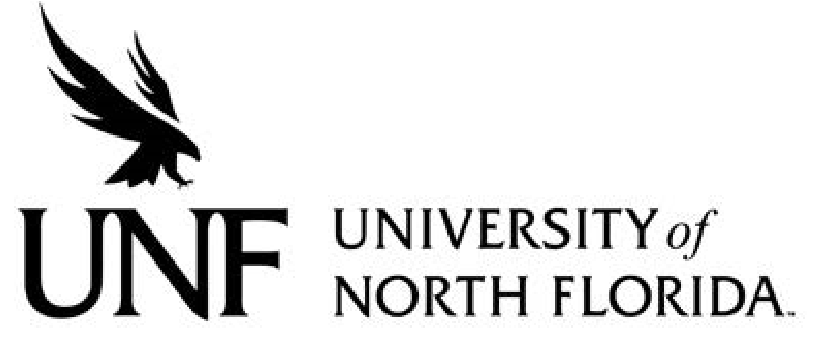 Regulation Number: 	Effective Date:  		Revised Date: Subject: Responsible Division/Department: Check what type of Regulation this is: New Regulation Revision of Existing Regulation Repeal of Existing RegulationReaffirmation of Existing Regulation OBJECTIVE & PURPOSEThe purpose of this regulation is to set forth current tuition and fee amounts per credit hour that students will be assessed during the Fall 20123 and Spring/Summer 20134 terms.STATEMENT OF REGULATIONTuition shall be defined as fees assessed to a student for enrollment in credit courses at the University of North Florida, in accordance with law, rules and policies of the Board of Governors and the University of North Florida Board of Trustees. Tuition consists of the following fees, depending on whether a student is a resident or a non-residentResident tuition, comprised of the following, shall be defined as the fees charged an enrolled student who qualifies as a Florida resident as defined in applicable Florida laws and regulations:Tuition;Tuition Differential Fee;Student Financial Aid Fee;Capital Improvement Trust Fund Fee;Health Fee (which includes the Clinic, Counseling, Wellness and Medical Compliance Fees);Athletic Fee;Activity and Service Fee;Transportation Access Fee;Technology Fee, andStudent Life and Services Fee.Out-of-State fees comprised of the following, shall be defined as the fees charged an enrolled student who does not qualify as a Florida resident as defined in applicable Florida laws and regulations:Tuition;Tuition Differential FeeOut-of-State Fee;Student Financial Aid Fee;Non-Resident Student Financial Aid Fee;Capital Improvement Trust Fund Fee;Health Fee (which includes the Clinic, Counseling, Wellness and Medical Compliance Fees);Athletic Fee;Activity and Service Fee;Transportation Access Fee;Technology Fee, andStudent Life and Services Fee..The following tuition shall be levied and collected effective for the Fall 20123 and Spring/Summer 20134 semesters for each student regularly enrolled, unless provided otherwise by law or in this chapter.Students will be assessed the following fees per credit hour:FALL 20123/SPRING/SUMMER 20134Nurse Anesthetist and Doctor of Physical Therapy students will be assessed the following fees per credit hour:Graduate non-resident Distance Learning Sign Language Interpreter Training will be assessed the following fees per credit hour:(c) Pursuant to Section 1009.285 F.S., each student enrolled in the same undergraduate course more than twice, shall be assessed an additional $159.87 per credit hour charge in addition to the fees outlined above in paragraph (2)(a) for each course. Students entering the University in 20123-20143 shall pay a fee equal to 100 percent of tuition for each credit hour in excess of 115%.Authority: General Appropriations Act of 2011; Florida Board of Governors Regulations 1.001, 7.001, 7.002, 7.003 and Florida Statutes 1009.24. History - [Formerly 8.1001]. Approved by the Board of Trustees October 16, 2012. Approved by the Board of Governors.FeesUndergraduateResidentUndergraduateNon-ResidentGraduateResidentGraduateNon-ResidentTuition$103.32 105.07$103.32 105.07$401.28 408.10$401.28 408.10Tuition Differential Fee37.6337.63$ -$ -Out-of-State Fee$ -$459.02457.27$ -$531.33524.51Student Financial Aid$ 5.165.25$ 28.11$ 20.0620.40$ 46.63Capital Improvement Trust Fund$ 6.768.76$  6.768.76$  6.768.76$  6.768.76Activity & Service$ 14.47$ 14.47$ 14.47$ 14.47Health$  9.7610.16$  9.7610.16$  9.7610.16$  9.7610.16Athletic$ 16.3317.83$ 16.3317.83$ 16.3317.83$ 16.3317.83Transportation Access$ 4.08$ 4.08$ 4.08$ 4.08Technology$  5.165.25$  5.165.25$  5.165.25$  5.165.25Student Life & Services$  5.165.25$  5.165.25$  5.165.25$  5.165.25TOTAL$210.33 213.75$692.30 693.95$483.06 494.30$1,040.96 1,045.04FeesGraduate ResidentGraduate Non-ResidentNurse Anesthetist/ Doctor ofPhysical Therapy Tuition$428.54435.82$428.54435.82Out-of-State Fee$ -$588.20 580.92Student Financial Aid$ 21.4221.79$ 50.83Capital Improvement TrustFund$  6.768.76$  6.768.76Activity & Service$ 14.47$ 14.47Health$  9.7610.16$  9.7610.16Athletic$ 16.3317.83$ 16.3317.83Transportation Access$ 4.08$ 4.08Technology$ 5.165.25$ 5.165.25Student Life & Services$ 5.165.25$ 5.165.25TOTAL$511.68523.41$1,129.291,133.37FeesNon-ResidentSign Interpreter Training$354.17Out of State Fee$150.83Student Financial Aid$ 25.25Capital Improvement TrustFund$   6.768.76Activity & Service$ 14.47Health$  9.7610.16Athletic$ 16.3317.83Transportation Access$ 4.08Technology$  5.165.25Student Life & Services$ 5.165.25TOTAL$591.97596.05